Southeastern (SE Trains Ltd)Freedom of Information Act 2000 – Publication Scheme The Freedom of Information Act 2000 (FOIA) requires public authorities to adopt and maintain a publication scheme, the purpose of which is to:specify the classes of information we have committed to publishsay how we will make that information availablesay whether the information is available free of charge or on paymentMost of the information covered by our publication scheme will be made available on this website. If you need information in an alternative format, we will do all we reasonably can to help.Our publication scheme follows the Information Commissioner’s model publication scheme for public authorities.About this publication schemeThis publication scheme is not a list of individual publications but rather a description of the classes or types of information that we are committed to publishing.The scheme is not an exhaustive list of all the types of information that we publish.The scheme does not include information that we consider to be sensitive, such as certain types of commercial or personal information, or information about security matters or which comprises legal advice.Most Southeastern publications, including priced publications, are available online. Where publications are     not available online, details of how to obtain hardcopies are provided.Charges which may be made for information published under this schemeNearly all of our information can be accessed from this website free of charge. Charges may be made for actual disbursements incurred such as:photocopyingpostage and packagingthe costs directly incurred as a result of viewing informationIf a charge is to be made, confirmation of the payment due will be given before the information is provided. Payment may be requested prior to provision of the information.Feedback and complaints about the schemeIf you would like to provide feedback – good or bad – about our publication scheme, or have a specific complaint, please also contact us at information-rights@southeasternrailway.co.uk Classes of informationThe classes of information currently published are set out below.Class 1 - Who we are and what we doOrganisational information, locations and contacts, constitutional and legal governanceClass 2 - What we spend and how we spend itFinancial information relating to predicted and annual income and expenditure, tendering, procurement and contractsClass 3 - What our priorities are and how we are doingStrategies and plans, performance information, assessments, inspections and reviewsClass 4 - How we make decisionsPolicy proposals and decisions, decision making processes, internal criteria and procedures, consultationsClass 5 - Our policies and proceduresCurrent written protocols for delivering our functions and responsibilitiesClass 6 - Lists and RegistersInformation held in registers required by law and other lists and registers relating to the functions of    the authorityClass 7 - The Services we offerAdvice and guidance, booklets and leaflets, transactions and media releases. A description of the services we offer.Requests for information not already publishedIf you cannot find what you want through this scheme, or otherwise on our website, you may wish to make a request to us under FOIA or the Environmental Information Regulations 2004 (EIR). This can   be done by emailing us at information-rights@southeasternrailway.co.uk and informing us of what information you would like.Requests made under the Freedom of Information Act (2000) must be made in writing. Requests under the EIRs can also be made orally. You should include the following with any type of request:Name and email address or postal address for correspondenceA clear statement of the information you are requestingThe format in which you wish to receive your information.It is also requested that you include a contact telephone number in case we need to discuss your request but it is not mandatory.You may request any information held by or on behalf of Southeastern which is recorded in any format. This includes paper records, information held on computers, other electronically held information, plans, maps and photographs.You are entitled to the information contained in documents, not to the documents themselves. However, where appropriate and convenient we may choose to provide a copy of the document, rather than extracting the information from it.You will be able to ask for assistance if you have difficulty in making an application. We are not required to provide the information you request unless we have a clear and understandable request   with enough detail to locate the information and a name and address so we can respond to your request. However, we will provide advice and assistance to help you define your request where required. Some documents may include information which is exempt from disclosure and in those cases, you will only receive information which is not exempt.In some circumstances, information may only be available to view in person at Southeastern’s premises. In these cases contact details will be provided and an appointment to view the information will be arranged within a reasonable timescale. If it is not reasonably possible for an individual to view the information in person, every reasonable effort will be made to find an alternative way of communicating the information.Environmental InformationIf your request is wholly or partly for “environmental information” we are required to treat that part of your request as a request under the EIRs.Environmental Information means any information in written, visual, aural, electronic or other material form on:the state of the elements of the environment, such as air and atmosphere, water, soil, land, landscape and natural sites including wetlands, coastal and marine areas, biological diversity and its components, including genetically modified organisms, and the interaction among these elements.factors such as substances, energy, noise, radiation or waste, including radioactive waste, emissions, discharges and other releases into the environment, affecting or likely to affect the elements of the environment referred to in (a).measures (including administrative measures), such as policies, legislation, plans, Programmes, environmental agreements, and activities affecting or likely to affect the elements and factors referred to in (a) and (b) as well as measures or activities designed to protect those elements.reports on the implementation of environmental legislation.cost-benefit and other economic analyses and assumptions used within the framework of the measures and activities referred to in (c); andthe state of human health and safety, including the contamination of the food chain, where relevant, conditions of human life, cultural sites and built structures inasmuch as they are or may be affected by the state of the elements of the environment referred to in (a) or, through those elements, by any of the matters referred to in (b) and (c).What we will do when we receive your requestWe will acknowledge your request as soon as we can. If it should be dealt with under the Environmental Information Regulations (2004) instead of or as well as the Freedom of Information Act (2000), we will let you know. We will inform you if we require further information in order to identify and locate the information you have requested.If Southeastern does not hold the information requested, we will consider whether it may be appropriate to transfer your request to another public authority. In doing so, we will follow the guidance in the FOI Code of Practice.We are obliged to comply with our Freedom of Information Act (2000) obligations promptly and (subject to limited exceptions) within 20 working days from the date when we receive your request. If   we need to ask you for clarification of the request, the 20 working day period does not start until satisfactory clarification is received.If, in the limited circumstances where we are permitted to do so, we need to extend the timescale to  give proper consideration to the request, we will inform you of this.If information is reasonably accessible to you under our Publication Scheme, or another means, we are not obliged under the Freedom of Information Act (2000). If this applies, we will respond to your request by explaining how you can access the information.There are circumstances in which the Freedom of Information Act (2000) obligations will not apply. We are not obliged to comply with repeated or vexatious requests. If your requests or correspondence are reasonably deemed by us to be harassing our staff, or obsessive, they may be considered vexatious.We are also not obliged to deal with requests that exceed the cost limit.The Freedom of Information Act (2000) contains a number of exemptions from disclosure of information and some of these exemptions involve the application of a public interest test. If your request is refused, our reply will identify which exemption we are relying on and, where applicable, will explain why we have decided that the public interest in withholding the information outweighs the public interest in disclosure.If your request relates to a person / company / organisation other than yourself, or where disclosure of the  information you are requesting could affect the interests of another person, we may need to consult that third party and consider their views before responding to your request.If you express a preference for receiving a copy of the information requested, or a digest / summary or for being given the opportunity to inspect the records containing the information, we are obliged to accommodate your preference unless it is not reasonably practicable for us to do so. When requesting information to be provided in a particular format you should take into account the cost of supplying the information in this format, which may take the cost of the request over the cost limit.Information will be provided in the language in which it is held.If you want to re-use or reproduce our publications, you will in most cases need to apply for a license to ??? via information-rights@southeasternrailway.co.uk by post to Information Rights, 2nd Floor, 4 More London Riverside, London SE1 2AU.How to complain about our response to a requestIf you are not satisfied with the response you receive to a request for information, you should contact us via information-rights@southeasternrailway.co.uk or by post to Information Rights, 2nd Floor, 4 More London Riverside, London SE1 2AU. We will arrange for your complaint to be considered and the response to your request to be reviewed. Complaints will be dealt with within 20  working days of receipt.You will be informed of the outcome of the review. If you are not satisfied with the outcome of the review, you may appeal to the Information Commissioner. The Information Commissioner’s Office can be contacted at: Information Commissioner’s Office, Wycliffe House, Water Lane, Wilmslow, Cheshire SK9 5AF or 01625 545745 or 08456 30 60 60.InformationFormatFormatFormatPaperElectronicWebsiteContact details available on the company’s websitehttps://www.southeasternrailway.co.uk/help-and-contact/get-in-touch/contact-us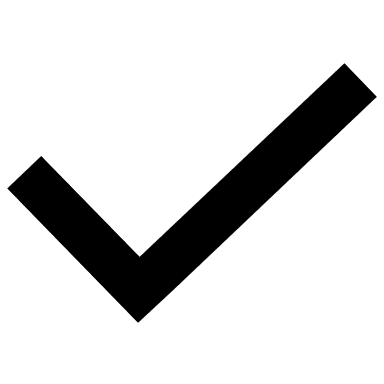 Performance summary and wider company policy framework:https://www.southeasternrailway.co.uk/about-us/punctuality-resultshttps://www.southeasternrailway.co.uk/about-us/our-policiesAny legislation relevant to Southeastern can be accessed from the National Archives website at: http://www.legislation.gov.ukInformationFormatFormatFormatPaperElectronicWebsiteAnnual report and accounts available after filing at Companies HouseProcurement and Contracts:Investment Approval ProcessProcurement ProcedureSupplier Accreditation ProcedureSoutheastern procures in compliance with EU legislation. OJEU notices for contracts which are above the threshold for these to be required are published on Tenders Electronic Daily at:http://ted.europa.eu/Some contracts are procured through RISQS, a UK rail industry supplier qualification scheme which provides a single common registration, qualification and audit process for suppliers that is shared by the UK rail industry. Information on this is available at: http://www.risqs.org/InformationFormatFormatFormatPaperElectronicWebsiteAnswers provided by the Department for Transport to   Parliamentary Questions relevant to Southeastern are available from the Hansard website at: https://www.parliament.uk/business/publications/Information published by our regulator, the Office of Rail and Road:http://orr.gov.uk/rail/publicationsSoutheastern’s Passenger’s Charter: https://www.southeasternrailway.co.uk/about-us/our-policies#passenger-charterPassenger ratings included in National Passenger Survey published by Transport Focus at: https://www.transportfocus.org.uk/Performance Delivery Reporting information published on the company’s website at: https://www.southeasternrailway.co.uk/about-us/punctuality-resultsInformationFormatFormatFormatPaperElectronicWebsiteAny public consultation carried out by Southeastern will  be available via the Southeastern website https://www.southeasternrailway.co.uk/about-us/transparencyInformationFormatFormatFormatPaperElectronicWebsiteA number of our policies are published at: https://www.southeasternrailway.co.uk/about-us/our-policiesInformationFormatFormatFormatPaperElectronicWebsiteThe Services Agreement with the Department for Transport (DfT) will be published on their website: https://www.gov.uk/guidance/public-register-of-rail-passenger-contractsInformationFormatFormatFormatPaperElectronicWebsiteInformation on services available from the company’s   website at:https://www.southeasternrailway.co.uk/Hard copies of our timetable, Passenger’s Charter, Complaints handling Procedure and Disabled People’s Protection Policy are available both on our website and at staffed train stations served by Southeastern trains